Matching game for products with remindersInstructions: cut on the solid lines, fold on the dotted lines, and tape together to make cards with a backing that makes it hard to see through.Use these cards to play a memory matching game—matching fingers with numerals for the same amount0×2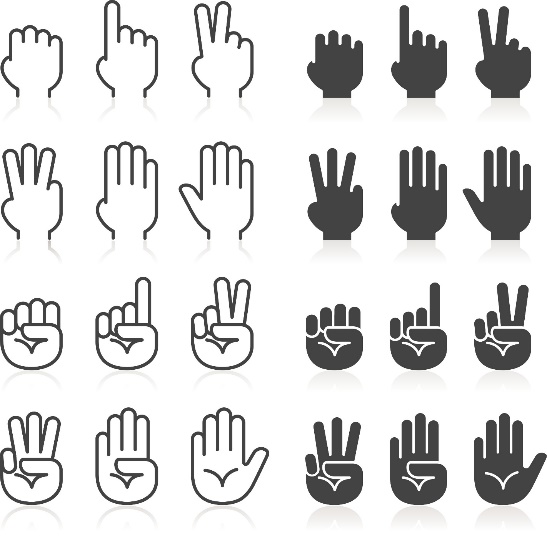 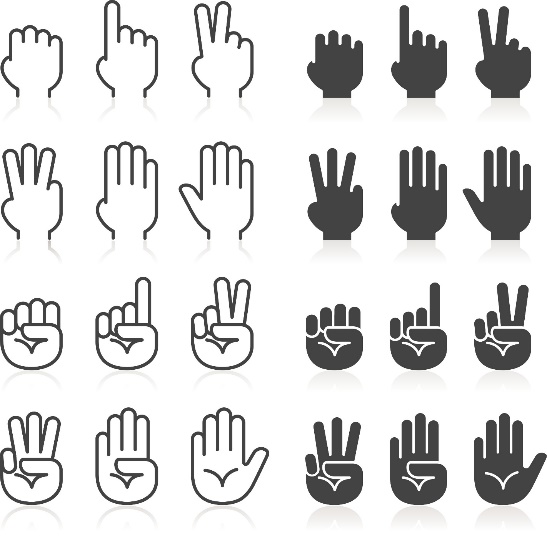 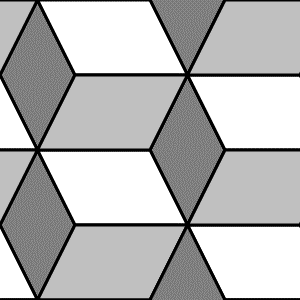 1×2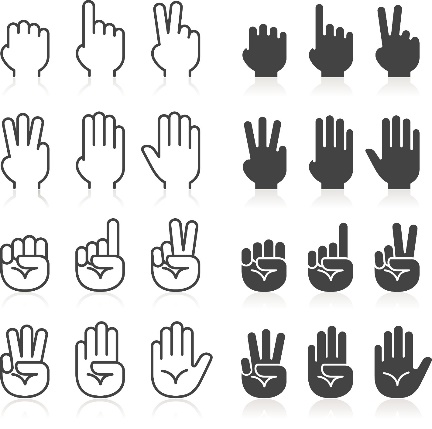 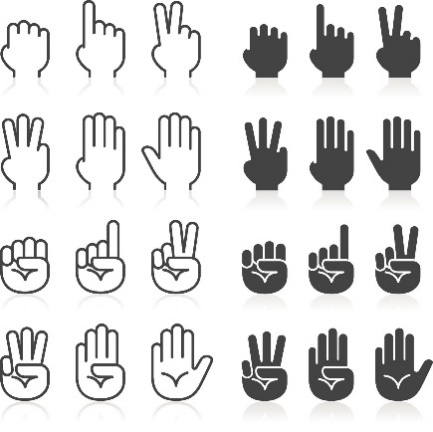 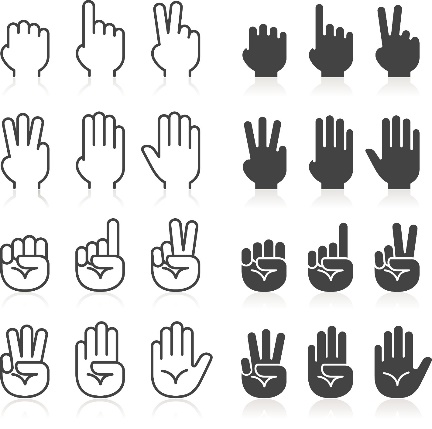 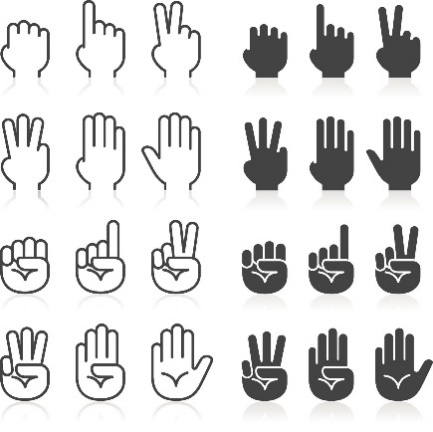 2×2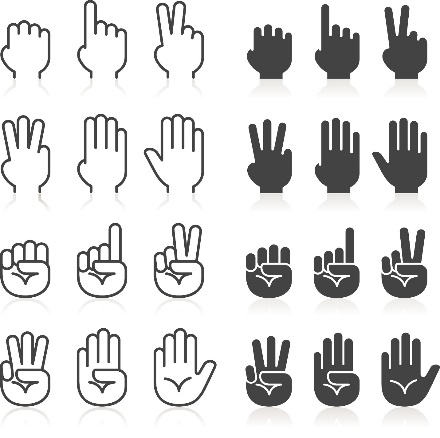 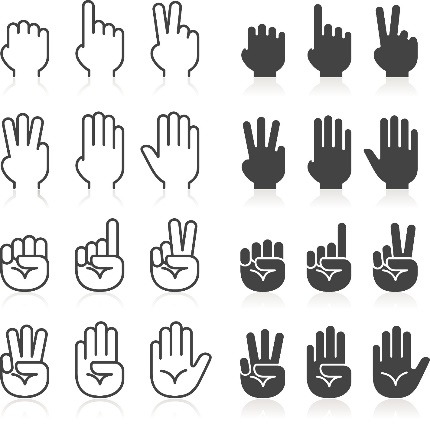 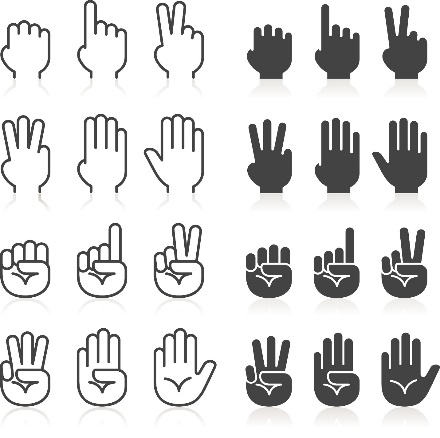 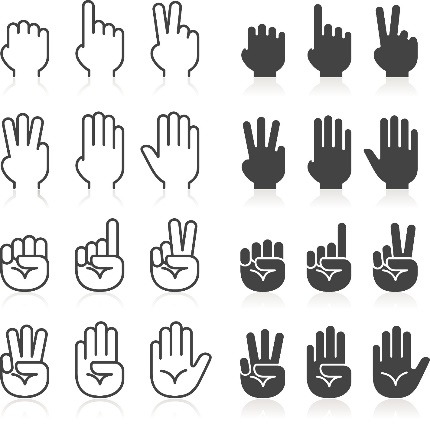 3×2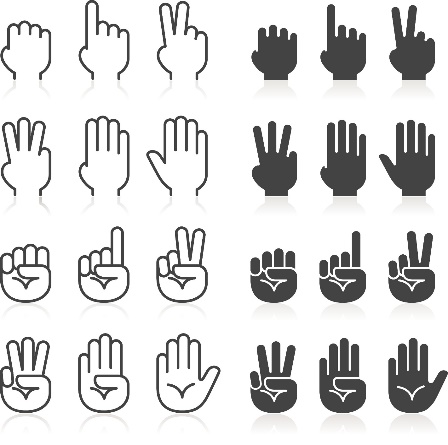 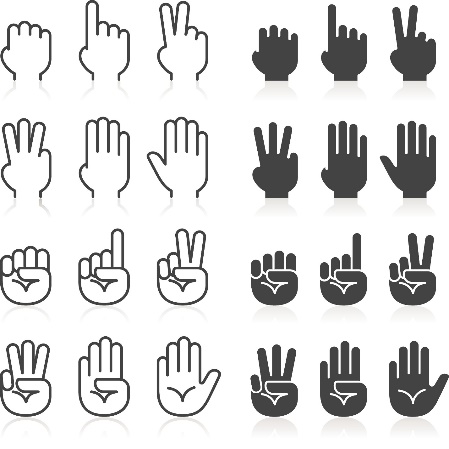 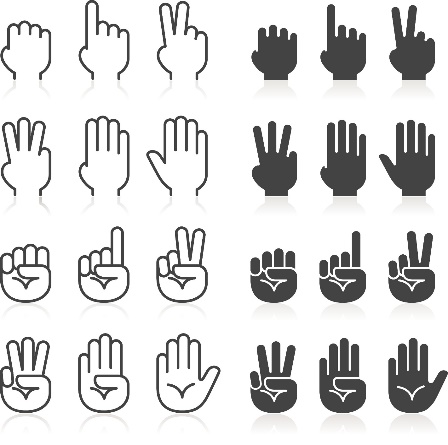 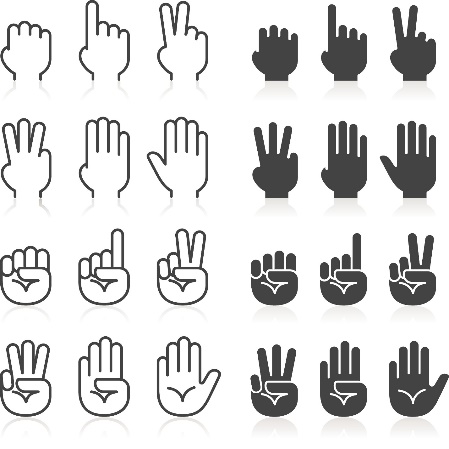 4×2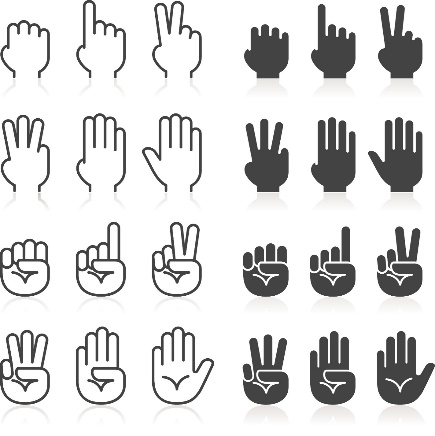 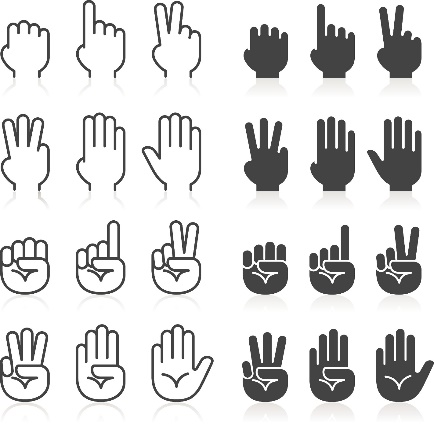 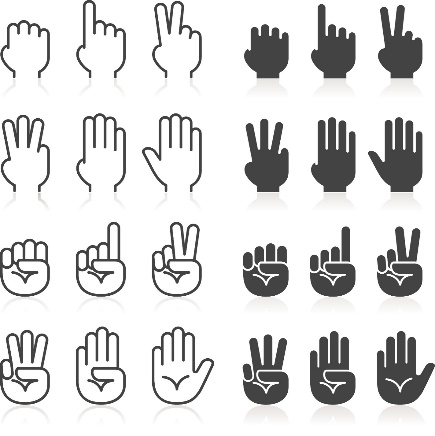 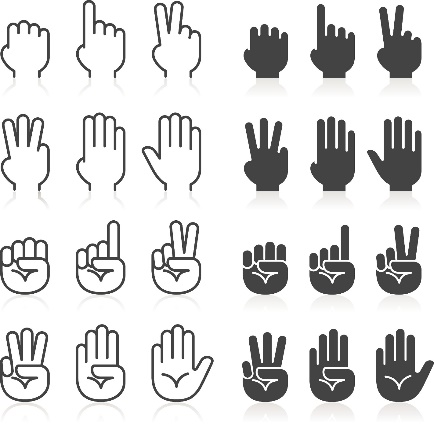 5×2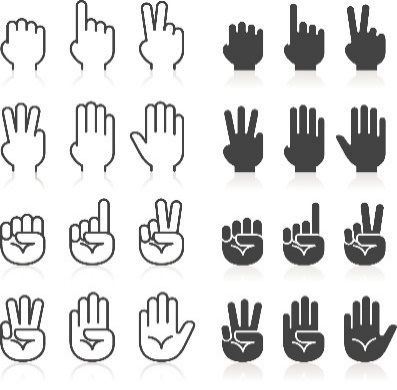 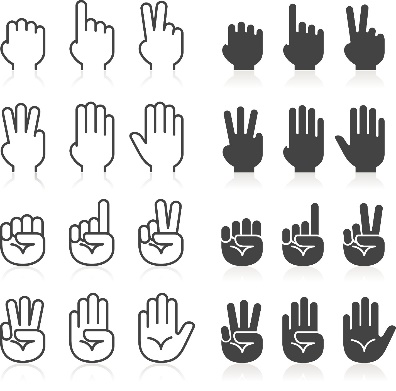 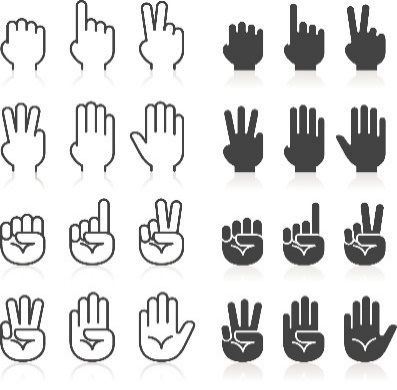 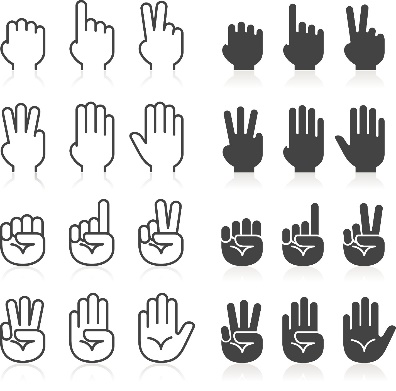 6×2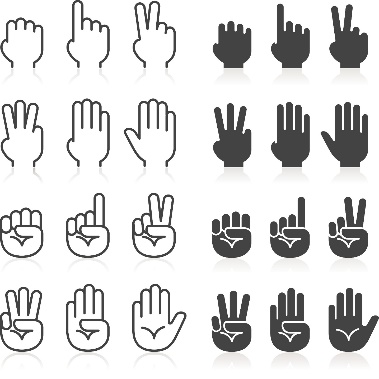 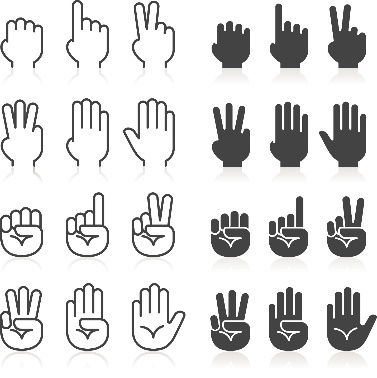 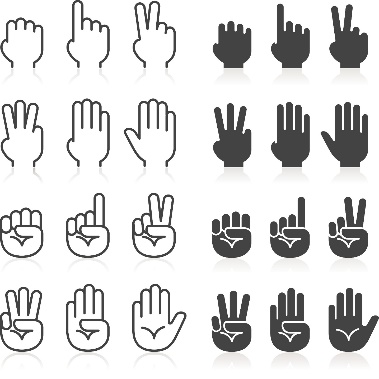 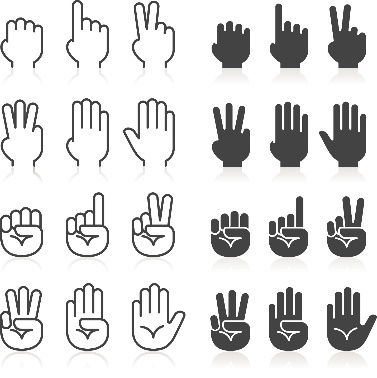 7×2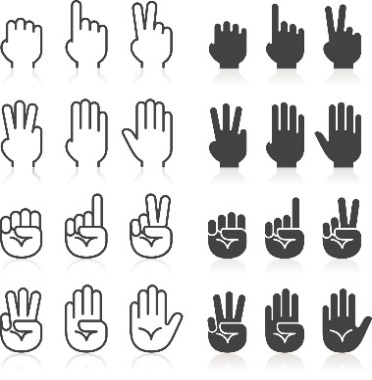 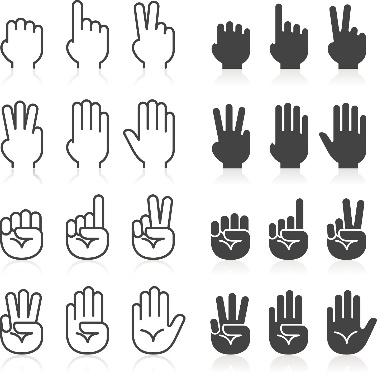 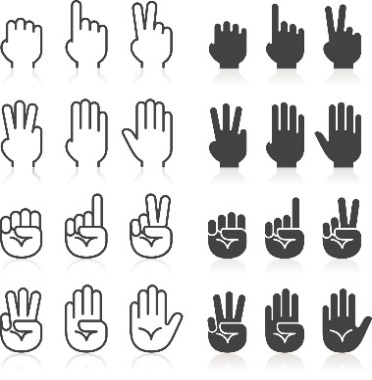 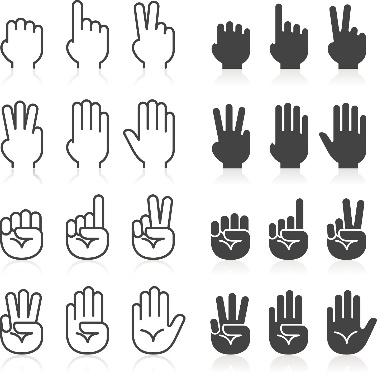 8×2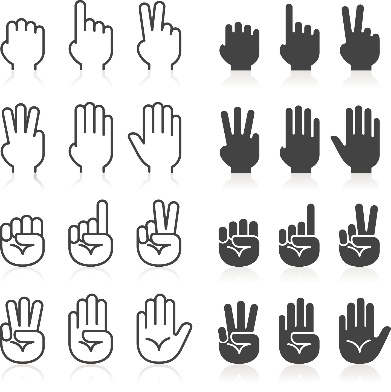 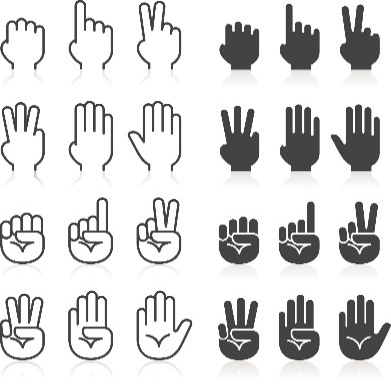 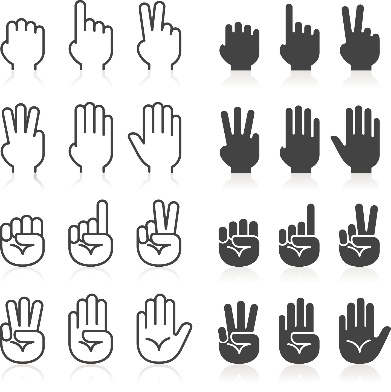 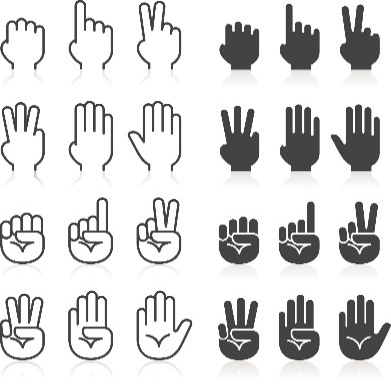 9×2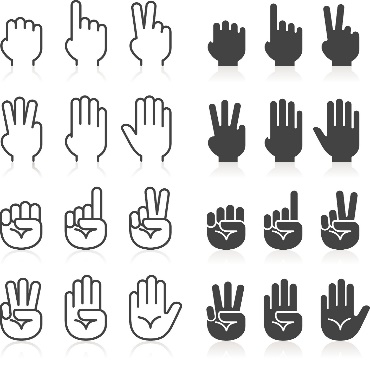 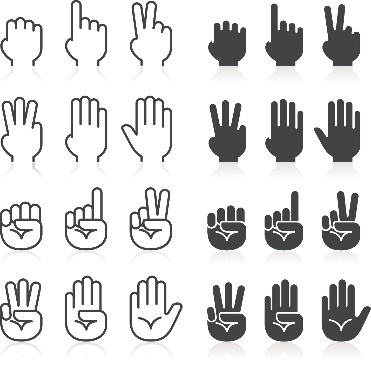 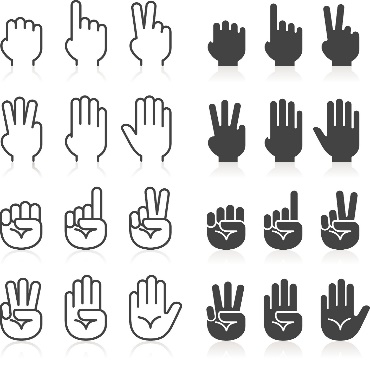 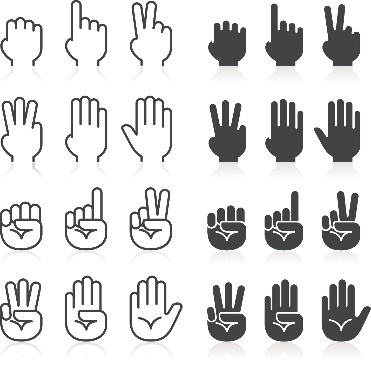 10×2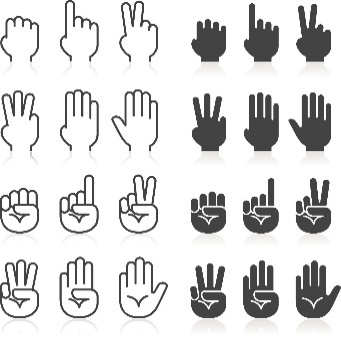 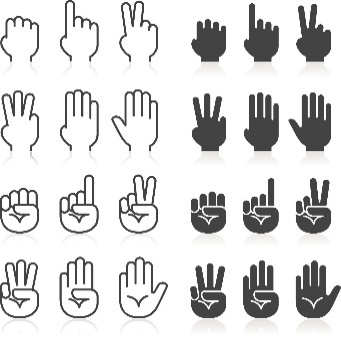 02468101214161820